22 ноября  2021 года согласно  графику  работы    бракеражная комиссия   осуществила   плановую  проверку  деятельности  школьной  столовой.  В рамках  городской акции «Школьная столовая» в работе бракеражной комиссии   приняли члены  школьного Парламента.  При  проверке   было выявлено:    1) Продукция соответствует  измененному меню, однако способ приготовления плова не соответствует стандарту (рис отварен отдельно).2) Обнаружена  посуда  со сколами3)На столике  стаканов для  питьевого режима не было чистой посуды.Даны рекомендации: 1) Обеспечить наличие  бумажных салфеток на столах2) Осуществлять  работу  раздачи  буфетной продукции  с соблюдением санитарных норм3) Устранить выявленные недостатки.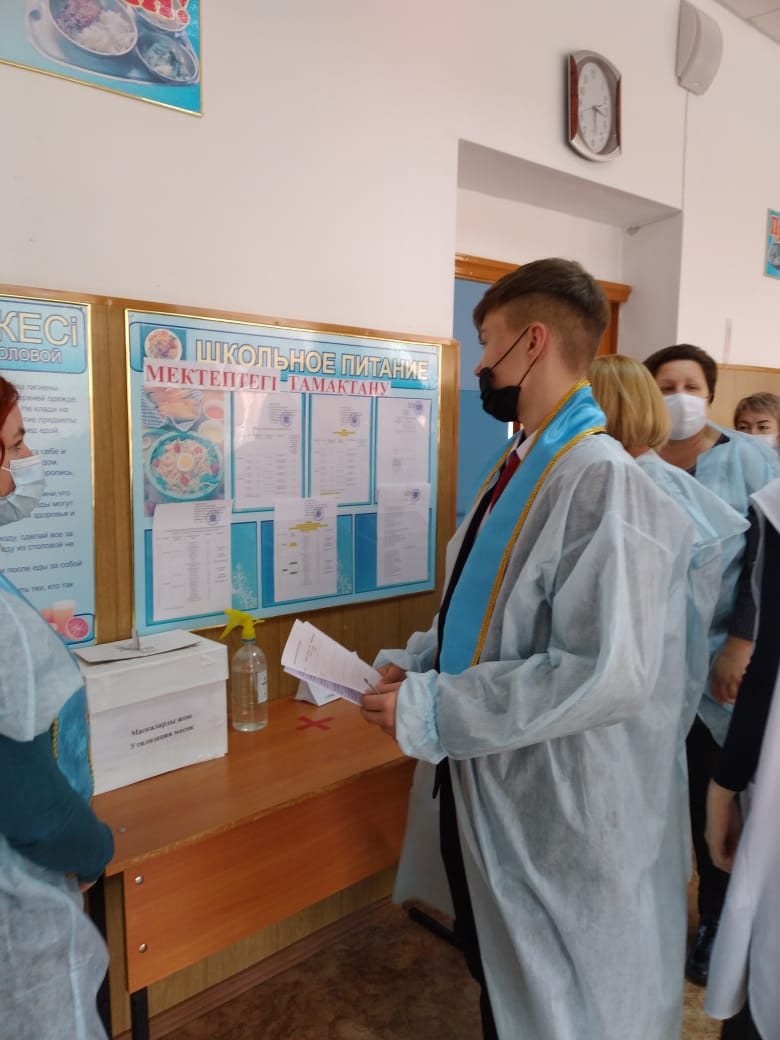 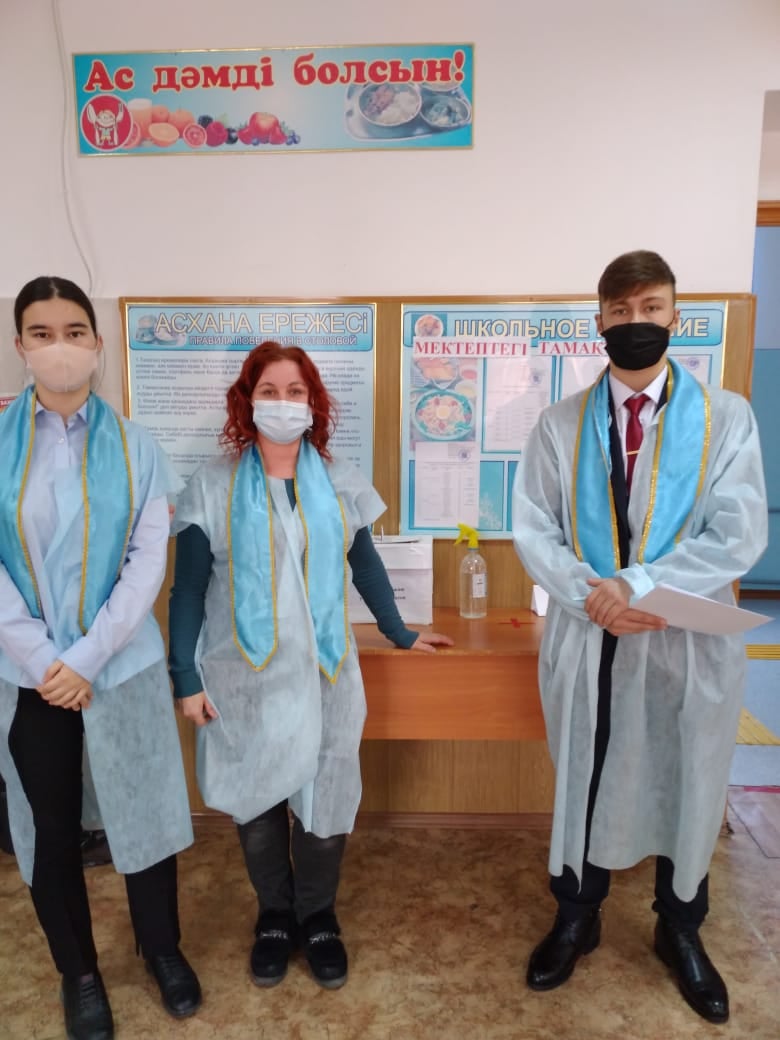 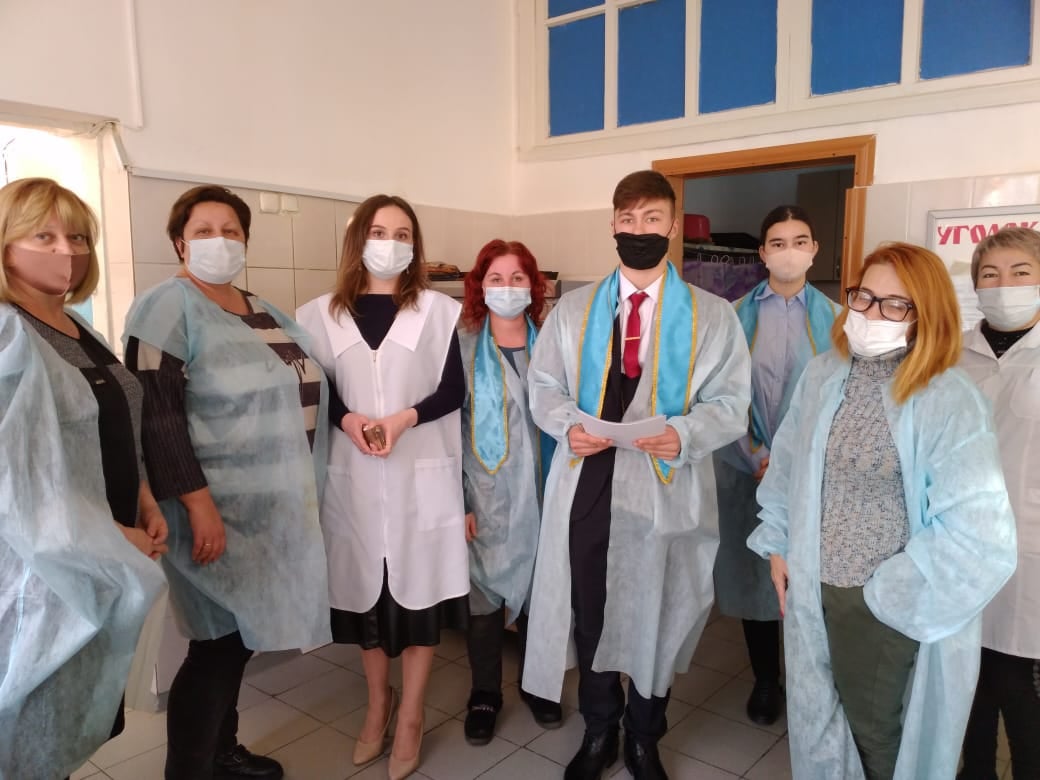 